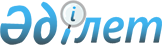 2011 жылы Есіл ауданы бойынша субсидия алушылардың тізіміне қосуға құжаттар қабылдау мерзімдерін және субсидияланатын ауыл шаруашылығы басым дақылдарының әрбір түрлері бойынша егудің оңтайлы мерзімдерін айқындау туралы
					
			Күшін жойған
			
			
		
					Солтүстік Қазақстан облысы Есіл аудандық әкімдігінің 2011 жылғы 3 мамырдағы N 99 қаулысы. Солтүстік Қазақстан облысы Есіл ауданының Әділет басқармасында 2011 жылғы 4 мамырда N 13-6-166 тіркелді. Қолдану мерзімінің өтуіне байланысты күшін жойды (Солтүстік Қазақстан облысы Есіл ауданы әкімі аппаратының 2012 жылғы 15 маусымдағы N 02.04.05-11/361 хаты)

      Ескерту. Қолдану мерзімінің өтуіне байланысты күшін жойды (Солтүстік Қазақстан облысы Есіл ауданы әкімі аппаратының 2012.06.15 N 02.04.05-11/361 хаты)      «Өсімдік шаруашылығындағы міндетті сақтандыру туралы» Қазақстан Республикасының 2004 жылғы 10 наурыздағы № 533 Заңының 5 бабы 3 тармағы 3) тармақшасына, «Өсімдік шаруашылығы өнімінің шығымдылығы мен сапасын арттыруға жергілікті бюджеттерден субсидиялау қағидасын бекіту туралы» Қазақстан Республикасы Үкіметінің 2011 жылғы 4 наурыздағы № 221 қаулысымен бекітілген Қағидасының 10-тармағына сәйкес аудан әкімдігі ҚАУЛЫ ЕТЕДІ:



      1. Субсидия алушылардың тізіміне қосуға құжаттар қабылдау мерзімдері осы қаулы бұқаралық ақпарат құралдарында ресми жарияланған күннен 2011 жылғы 16 мамырға дейін айқындалсын.



      2. Қосымшаға сәйкес 2011 жылы Есіл ауданы бойынша субсидияланатын ауыл шаруашылығы басым дақылдарының әрбір түрлері бойынша егудің оңтайлы мерзімдері айқындалсын.



      3. Осы қаулының орындалуын бақылау аудан әкімінің орынбасары М.Қ. Шұнғұлшинға жүктелсін.



      4. «2010 жылы Есіл ауданы бойынша субсидияланатын ауыл шаруашылығы басым дақылдарының әрбір түрлері бойынша егудің оңтайлы мерзімдерін анықтау туралы» Есіл ауданы әкімдігінің 2010 жылғы 4 мамырдағы № 200 қаулысының (нормативтік құқықтық кесімдерді мемлекеттік тіркеудің тізілімінде 2010 жылғы 6 мамырда № 13-6-147 тіркелген, «Ишим» газетінде 2010 жылғы 7 мамырда № 22 (8484) жарияланған) күші жойылды деп танылсын.



      5. Осы қаулы бұқаралық ақпарат құралдарында ресми жарияланған күннен бастап қолданысқа енгізіледі.      Аудан әкімі                                А. Бегманов

Аудан әкімдігінің

2011 жылғы 3 мамырдағы

№ 99 қаулысына қосымша 2011 жылы Есіл ауданы бойынша субсидияланатын ауыл шаруашылығы басым дақылдарының әрбір түрлері бойынша егудің оңтайлы мерзімдері      Ескерту. Қосымшаға өзгерту енгізілді - Солтүстік Қазақстан облысы Есіл аудандық әкімдігінің 2011.06.02 N 118 Қаулысымен
					© 2012. Қазақстан Республикасы Әділет министрлігінің «Қазақстан Республикасының Заңнама және құқықтық ақпарат институты» ШЖҚ РМК
				Жер өңдеу аумағыДақылАуыл шаруашылық дақылдарын егуді жүргізудің оңтайлы мерзімдеріII-дала

лық, 

жазық

тық, ті

кенеда

лалықЖасыл конвейер (біржылдық өсімдіктер) – 1 мерзім8 мамырдан 10 мамырға дейінII-дала

лық, 

жазық

тық, ті

кенеда

лалықКөпжылдық өсімдіктер – 1 мерзім10 мамырдан 15 мамырға дейінII-дала

лық, 

жазық

тық, ті

кенеда

лалықПияз (тұқым)10 мамырдан 15 мамырға дейінII-дала

лық, 

жазық

тық, ті

кенеда

лалықСәбіз (тұқым)10 мамырдан 15 мамырға дейінII-дала

лық, 

жазық

тық, ті

кенеда

лалықАңқа12 мамырдан 16 мамырға дейінII-дала

лық, 

жазық

тық, ті

кенеда

лалықРапс әдеттегі технологиямен13 мамырдан 20 мамырға дейінII-дала

лық, 

жазық

тық, ті

кенеда

лалықМайлы тұқымға күнбағыс15 мамырдан 18 мамырға дейінII-дала

лық, 

жазық

тық, ті

кенеда

лалықСүрлемге жүгері16 мамырдан 20 мамырға дейінII-дала

лық, 

жазық

тық, ті

кенеда

лалықЗығыр әдеттегі технологиямен17 мамырдан 20 мамырға дейінII-дала

лық, 

жазық

тық, ті

кенеда

лалықҚыша17 мамырдан 20 мамырға дейінII-дала

лық, 

жазық

тық, ті

кенеда

лалықЖаздық бидай, орташа кеш, орташа пісіп жетілетін17 мамырдан 4 маусымға дейінII-дала

лық, 

жазық

тық, ті

кенеда

лалықЗығыр ең төмен және нөлдік технологиямен18 мамырдан 25 мамырға дейінII-дала

лық, 

жазық

тық, ті

кенеда

лалықРапс ең төмен және нөлдік технологиямен18 мамырдан 26 мамырға дейінII-дала

лық, 

жазық

тық, ті

кенеда

лалықКартоп18 мамырдан 25 мамырға дейінII-дала

лық, 

жазық

тық, ті

кенеда

лалықҚияр18 мамырдан 5 маусымға дейінII-дала

лық, 

жазық

тық, ті

кенеда

лалықЖасымық20 мамырдан 25 мамырға дейінII-дала

лық, 

жазық

тық, ті

кенеда

лалықЖасыл конвейер (біржылдық өсімдіктер) – 2 мерзім23 мамырдан 25 мамырға дейінII-дала

лық, 

жазық

тық, ті

кенеда

лалықАрпа – орташа кеш сорттары25 мамырдан 30 мамырға дейінII-дала

лық, 

жазық

тық, ті

кенеда

лалықСұлы25 мамырдан 30 мамырға дейінII-дала

лық, 

жазық

тық, ті

кенеда

лалықАсбұршақ25 мамырдан 30 мамырға дейінII-дала

лық, 

жазық

тық, ті

кенеда

лалықҚарақұмық25 мамырдан 30 мамырға дейінII-дала

лық, 

жазық

тық, ті

кенеда

лалықАрыш25 мамырдан 30 мамырға дейінII-дала

лық, 

жазық

тық, ті

кенеда

лалықҚызылша25 мамырдан 5 маусымға дейінII-дала

лық, 

жазық

тық, ті

кенеда

лалықҚырыққабат көшеттері25 мамырдан 10 маусымға дейінII-дала

лық, 

жазық

тық, ті

кенеда

лалықПішендемеге біржылдық өсімдіктер:Сиыржоңышқа + сұлы + арпаАсбұршақ + сұлы + арпаАсбұршақ + жемге тарыАсбұршақ + сұлы + суданка27 мамырдан 31 мамырға дейін5 маусымнан 7 маусымға дейін8 маусымнан 10 маусымға дейін8 маусымнан 10 маусымға дейінII-дала

лық, 

жазық

тық, ті

кенеда

лалықЖаздық бидай, орташа ерте28 мамырдан 8 маусымға дейінII-дала

лық, 

жазық

тық, ті

кенеда

лалықТары28 мамырдан 5 маусымға дейінII-дала

лық, 

жазық

тық, ті

кенеда

лалықҚызанақ көшеттері28 мамырдан 10 маусымға дейінII-дала

лық, 

жазық

тық, ті

кенеда

лалықАрпа – орташа пісіп жетілетін сорттар30 мамырдан 5 маусымға дейінII-дала

лық, 

жазық

тық, ті

кенеда

лалықПішенге біржылдық өсімдіктер 1 маусымнан 5 маусымға дейінII-дала

лық, 

жазық

тық, ті

кенеда

лалықЖемшөпке біржылдық өсімдіктер 5 маусымнан 10 маусымға дейінII-дала

лық, 

жазық

тық, ті

кенеда

лалықЖасыл конвейер (біржылдық өсімдіктер) – 3 мерзім8 маусымнан 10 маусымға дейінII-дала

лық, 

жазық

тық, ті

кенеда

лалықКөпжылдық өсімдіктер – 2 мерзім1 шілдеден 20 шілдеге дейінII-дала

лық, 

жазық

тық, ті

кенеда

лалықЖасыл конвейер (біржылдық өсімдіктер) – 4 мерзім (рапс)8 шілдеден 10 шілдеге дейінII-дала

лық, 

жазық

тық, ті

кенеда

лалықКүздік бидай25 тамызынан 5 қыркүйекке дейінII-дала

лық, 

жазық

тық, ті

кенеда

лалықКүздік қара бидай25 тамызынан 5 қыркүйекке дейін